Guía Evaluada N°3Lee atentamente cada pregunta y encierra la alternativa correcta. (1 punto c/u)Observa la imagen, de acuerdo a lo destacado ¿A qué parte del ciclo de vida de una mariposa corresponde?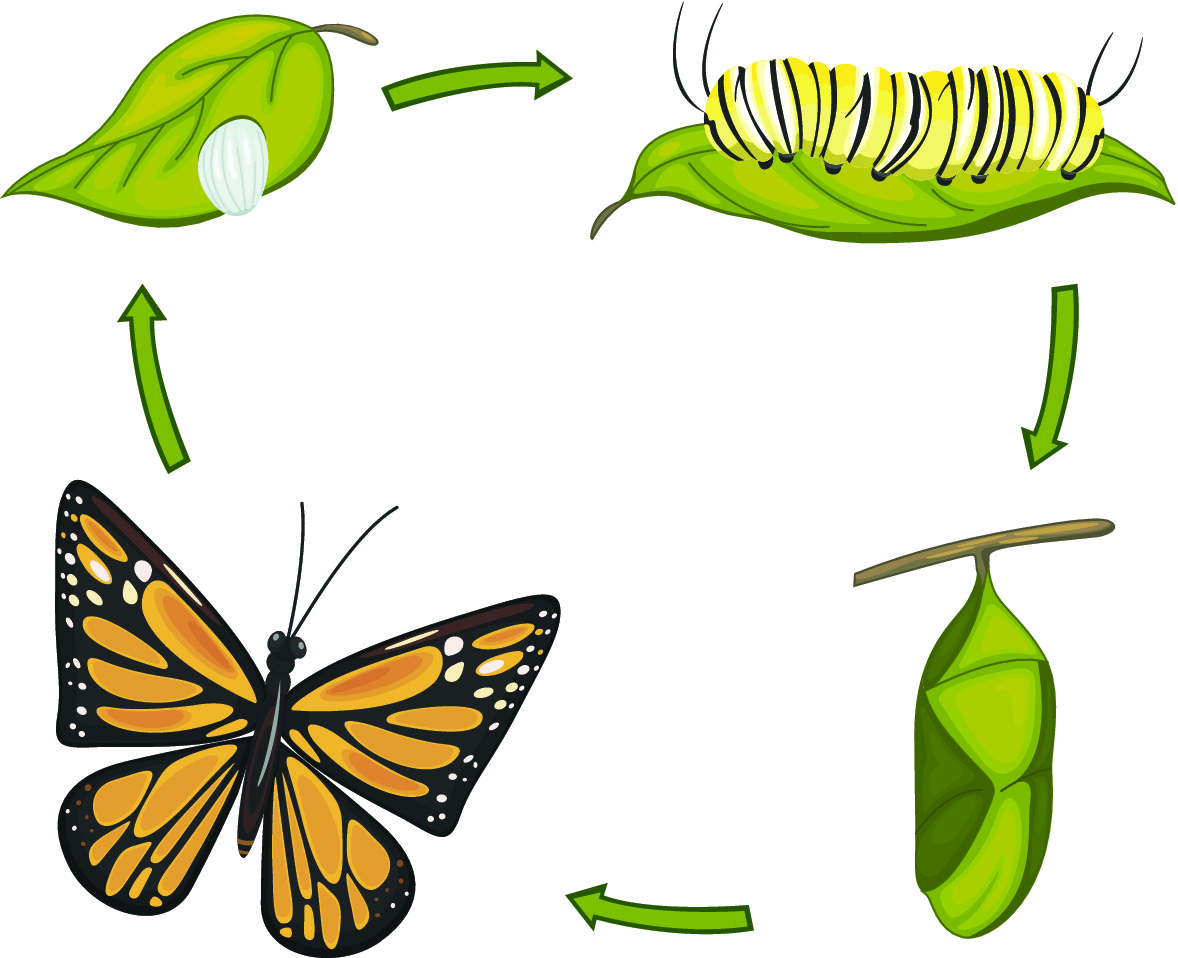 a) Huevob) Crisálidac) Larva2. Enumera las etapas del ciclo de vida de una rana. 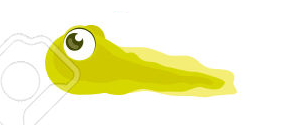 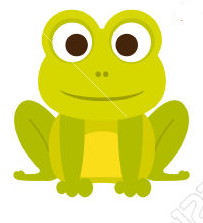 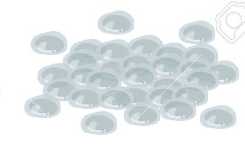 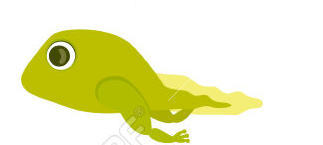 3. ¿En qué etapa del ciclo de vida del ser humano te encuentras?a) Adultezb) Niñezc) Gestación4. Si describieses el ciclo de vida de una mariposa podrías decir que:a. La mariposa realiza metamorfosis.b. La mariposa nace a través de crías vivas.c. La mariposa posee una etapa de gestación.5. ¿En qué etapa de su ciclo de vida se encuentra el animal de la imagen?a) Nacimiento 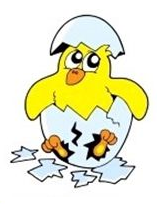 b) Crecimientoc) Reproducción6. Observa la imagen. ¿Qué diferencia hay entre el nacimiento de estos seres vivos?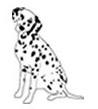 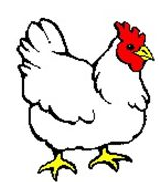 a) La gallina nace a través de crías vivas.b) El perro nace a través de un huevo.c) El perro nace a través de crías vivas.7. ¿Cuál de las siguientes afirmaciones NO es verdadera?a) Las ballenas tienen más de una cría por nacimiento.b) Los lobos tiene un período de gestación de entre 60 y 63 días.c) Las gallinas nacen por huevos.Observa los ciclos y responde las preguntas 8 y 9.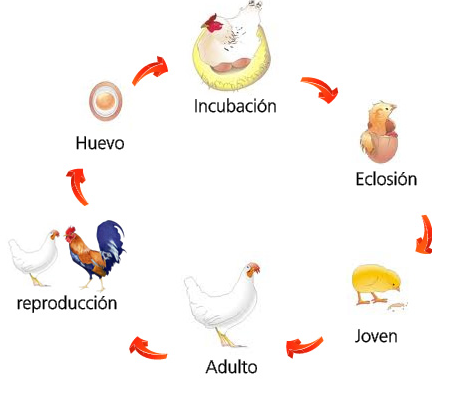 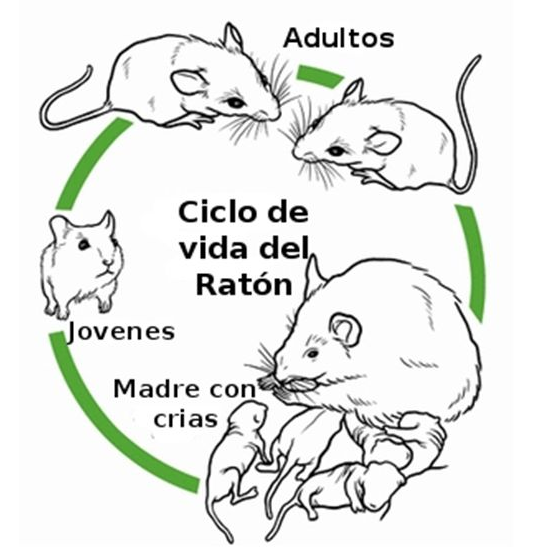 8. ¿Cuál de los dos animales pasa por menos etapas hasta llegar a ser adulto?a) El ratón.b) La gallina.c) Ambos tienen las mismas etapas.9. De acuerdo a lo observado, ¿Cuál sería el mejor hábitat donde se puede desarrollar la gallina?a) Acuáticob) Aéreo c) Terrestre10. Si observas el ciclo de vida del ratón y una rana, ¿cuál de ellos debe desarrollarse en un medio acuático para sobrevivir?a) El ratón, ya que sus huevos necesitan agua para crecer.b) La rana, ya que sus crías nacen con branquias.c) Ninguno de los dos, ya que no tienen su cuerpo adaptado para vivir dentro del agua.11. Los anfibios viven en dos hábitats de acuerdo a su ciclo de vida. ¿En qué hábitat termina su ciclo de vida?a) Aéreo b) Acuático c) Terrestre 12. ¿Qué condiciones debe tener un hábitat para que un ser vivo pueda vivir adecuadamente?a) Temperatura adecuada.b) Refugioc) Ambas respuestas son correctas13. Lee la siguiente descripción y selecciona la alternativa correcta.a) Bosque.b) Desierto c) Polo.14. ¿Por qué un pez no puede vivir en un hábitat terrestre?a) Por que no está adaptado a este hábitat.b) Si puede vivir, ya que el hábitat cumple con las condiciones necesarias para que sobreviva.c) Porque posee pulmones lo cual le ayuda a respirar.15. ¿Cuál de los animales necesita una piel gruesa y grasosa para vivir en su hábitat?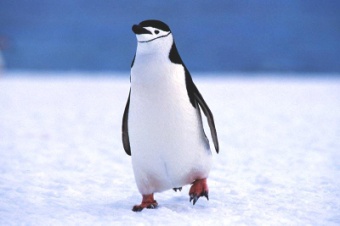 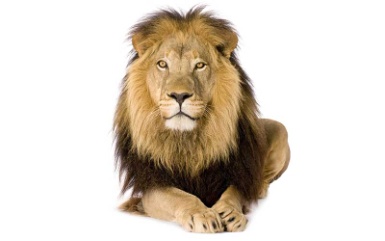 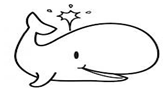 a)1b)2c)316. Un campesino que tiene pasto en su tierra, ¿a cuál de los animales puede alimentar?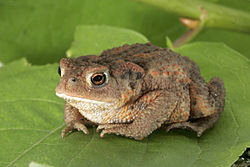 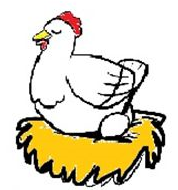 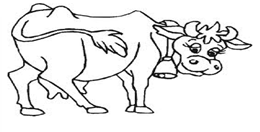 17. Observa los hábitats. ¿En cuál de ellos puede vivir un oso polar?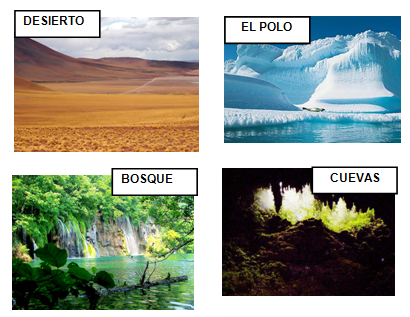 En el polo.En el desierto.En ambos.18. Observa las imágenes. ¿Cuál de ellas representa la contaminación del agua?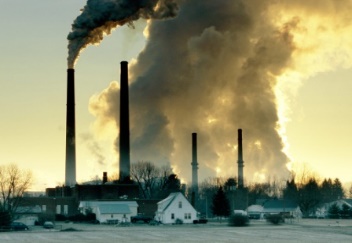 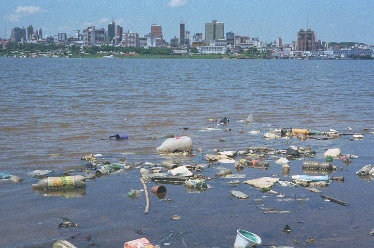 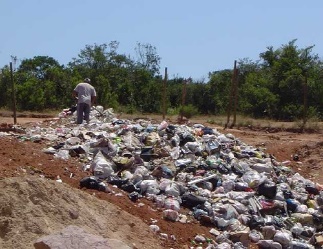 19. Lee la siguiente descripción. ¿A qué tipo de contaminación representa?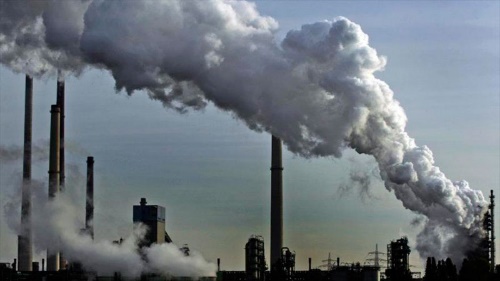 a) Contaminación del agua.b) Contaminación del aire.c) Contaminación del suelo.Curso: 2° BásicoFecha: 01 de Sept.2021Fecha de entrega: 02 de sept. 2021Puntaje Ideal:Puntaje Obtenido:Objetivo de AprendizajeIndicadores OA3 Observar y comparar las características de las etapas del ciclo de vida de distintos animales (mamíferos, aves, insectos y anfibios), relacionándolas con su hábitat.Ilustran en un esquema las distintas etapas del ciclo de vida de un animal.Describen los cambios que experimenta un animal en las etapas de su ciclo de vida.Comparan ciclos de vida de distintos animales en cuanto a similitud con los padres, crecimiento dentro o fuera de la madre.Relacionan elementos del hábitat con las etapas del desarrollo de algunos animales. Por ejemplo, desarrollo de un anfibio en un medio acuático.Instrucciones:buenos días papitos y estudiantes:       Junto con saludarlos y esperando que cada uno de sus miembros de la familia se encuentren bien de salud.       Antes de empezar a realizar esta actividad ruego a ustedes que toda actividad que se le envía al menor deba ser supervisada por un adulto, ya que si bien necesitamos en algún momento que los alumnos sean autónomos también debemos involucrarnos hasta en lo más mínimo en el aprendizaje de ellos.        Recuerden que cualquier duda la pueden hacer llegar a mi correo profe.jefeprimerobasico@gmail.com  y con gusto la podre contestar y orientar para que los alumnos y ustedes como adultos puedan estar tranquilos.         Se despide de ustedes con un beso y abrazo a la distancia profesora Karen Hidalgo CamusHabilidadesÍtemPuntaje idealPuntaje realNotaObservar1-9-16-18-1911Comunicar2-3-58Comparar4-6-7-8-10-1515Analizar11-13-14-179Evaluar122TotalTotal45